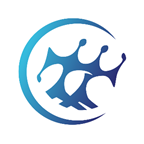 Carta Programática – CBCE/DFAssistimos nos últimos anos, especialmente desde a destituição da Presidenta Dilma Rousseff, via golpe parlamentar-jurídico-midiático em 2016, uma crescente onda de ataques às políticas sociais, à educação, a ciência, às universidades e a classe trabalhadora como um todo no nosso país. Esse é resultado de uma articulação nefasta entre grandes empresários, militares, fundamentalistas religiosos, fascistas e neoliberais. Diante desse cenário, a Chapa “Ciência e Resistência” pretende dar continuidade as ações desenvolvidas em 2020-2021, no que diz respeito ao diálogo com as entidades, a transparência e divulgação das informações e, assim, propor os seguintes compromissos, referentes ao plano de trabalho para a gestão 2022-2023.Estabelecer relação com as entidades científicas, de classe, da secretária de educação e educação profissional via REDE CEDES, SINPRO,  SINPROEP,  IF e EAPE;Defender o financiamento sustentável das pesquisas e dos programas de Pós-Graduação no Distrito Federal;Estabelecer dialógo e parceria com a Escola de Aperfeiçoamente dos Profissionais da Educação – EAPE, da Secretaria de Estadode Educação do Distrito Federal, para a consecução das atividades desenvolvidas pela Secretaria Distrital do CBCE;Estabeler relação institucional com os Centros Acadêmicos CA’s, dos cursos de Educação Física, em especial o da UNB; com os grupos de estudo e pesquisa vinculados à Rede CEDES; e organizações da sociedade civil;Estabelecer rede de contato com o corpo docente e discente das Instituições de Ensino Superior - IES do Distrito Federal, em funcionamento regular, tendo em vista construir uma gestão colegiada, assim como, ampliar o diálogo e a troca de informações a respeito da produção científica elaborada no Distrito Federal;Mapear os pesquisadores(as) existentes no Distrito Federal, identificando os GTT’s com os quais possuem interesse de estudo;Organizar e promover, conjuntamente ao SINPRO e SINPRO/EP, “IV Seminário de Educação Física Escolar”, para debater questões relacionadas ao professor de Educação Física nas escolas do Distrito Federal;Organizar e realizar anualmente evento científico e/ou profissional, com o objetivo de favorecer o debate acadêmico sobre os estudos científicos realizados no DF e fomentar a troca de experiências entre os profissionais da área (gratuito para os associados do CBCE/DF);Em 2022 (pré-CONCOCE), Simpósio Distrital de Ciências do Esporte.Em 2023 (pré-CONBRACE), Conferência Distrital de Ciências do Esporte.Organizar a delegação do DF para participar do CONCOCE (2022), SBPC (2022) e Congresso Brasileiro de Ciências do Esporte CONBRACE (2023);Manter atualizado o ambiente virtual de divulgação das ações do CBCE/DF e de informações acerca da Educação Física, do Lazer e dos Esportes, disponibilizando espaço para a postagem de opiniões, depoimentos e relatos de experiências de: (a) gestores públicos; (b) professores da Educação Básica; (c) professores das IES; (c) professores de academia; (d) representantes de entidades ligadas à educação, à cultura, ao esporte e ao lazer; (e) discentes; (f) representantes de movimentos sociais; entre outros.Envolver-se com a discussão sobre o processo de formação continuada de professores da rede pública de ensino do DF, visando a melhoria da qualidade social da educação pública da região e contribuindo com o debate público sobre a ciência e a produção do conhecimento em educação física e ciências do esporte.Brasília, 25 de Outubro de 2021.Juarez Oliveira Sampaio Victor Bernardes de SouzaMariana Lopes Custódio